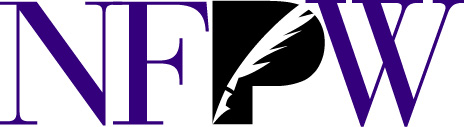 The National Federation of Press Women, Inc.140B Purcellville Gateway Dr., Suite 120, Purcellville, VA 20132 · (571) 295-5900  info@nfpw.org · www.nfpw.orgFOR IMMEDIATE RELEASEJune 22, 2024Contact:Helen S. Plotkin, NFPW Professional Contest Director, haplotkin@outlook.comCate Langley, NFPW Executive Director, info@nfpw.orgMore information: www.nfpw.orgNational Federation of Press Women announces national 
professional communications contest award winnersCommunicators from throughout the United States were honored June 22 when the National Federation of Press Women (NFPW) announced the winners of its 2024 Professional Communications Contest as the final event of the organization’s 2024 National Conference in St. Louis, Mo. Nearly 2,000 entries were submitted in this year’s contest including entries from Alabama, Arizona, Arkansas, California, Colorado, Connecticut, Delaware, Idaho, Illinois, Indiana, Iowa. Kansas, Louisiana, Maine, Maryland, Massachusetts, Michigan, Minnesota, Missouri, Nebraska, Nevada, New Jersey, New Mexico, New York, North Carolina, North Dakota, Ohio, Oregon, Pennsylvania, South Carolina, South Dakota, Tennessee, Texas, Vermont, Virginia, Washington, Washington, D.C. and Canada.“The NFPW professional communications contest puts a spotlight on outstanding entries from throughout the United States,” says Helen S. Plotkin, NFPW professional contest director. “Our judges continue to comment about the high quality of entries they judge in the contest. The entries showcase high quality and exceptional efforts.”The following award recipient was honored during the 2024 NFPW Communications Contest Awards celebration.Name: ___________________________________________________________________Title: _____________________________________________________________________Hometown: ______________________________________________________________Category: __________________________________________________________________NFPW is a nationwide organization of women and men pursuing careers across the communications spectrum, including print and electronic journalism, freelancing, new media, books, public relations, marketing, graphic design, photography, advertising, radio and television. SA distinguished group of professional journalists, communications specialists and educators judged entries in a wide variety of categories. Only first-place winning entries at the state level are eligible to enter the national contest. All entries were published or broadcast between Jan. 1, 2023, and Dec. 31, 2023. 